Беседа "Поведение в весенний паводок"«Внимание! Весенний паводок!»Цель: расширить знания детей о весенних паводках, о правилах поведения на весеннем льду.Задачи: способствовать развитию у учащихся общей культуры в области безопасности жизнедеятельности;учить заботиться о своём здоровье;продолжить развитие коммуникативных способностей учащихся.Зима практически уступила место весне, погода стоит абсолютно нестабильная: утром может пойти снег, в обед - светило солнце, а по ночам лужи снова замерзают. Идет весна…Весна – самое красивое время года. Правда, мартовскому солнцу нельзя верить: ещё и мороз прихватит, и метель налетит, а ледяной ветер не раз напомнит, что зима хоть и ослабла, но не сдалась. Зима пытается удержаться на своём троне, однако с каждым днём силы её тают. Она не может противостоять весне, весну уже не остановить.Солнечные лучи, пробираясь сквозь тучи, пригревают с каждым днём всё сильнее и сильнее. Заплакали весенними слезами сосульки, снег покрылся влажной грязевой коркой, разрастаются проталины, повсюду лужи. Лужи, прорвавшись, стекают в ручьи. И бегут они будить спящие уже пятый месяц пруды, речки, озёра.Лед на реке тоже почувствовал приход весны, хотя все еще кажется крепким. Но это лишь на первый взгляд. Весенний лёд очень коварен и отличается от осеннего и зимнего льда. Осенний лёд под тяжестью человека трещит, предупреждая об опасности, а весенний - напитался талыми водами, побелел, надулся, весь потрескался и не способен выдержать вес человека. Такой лёд в любой момент может рассыпаться под ногами, превратиться в ледяную кашицу. Он вот-вот тронется, поплывёт вниз по течению. Ледоход – захватывающее зрелище, которое привлекает внимание всех людей, независимо от возраста. Весной от растаявшего снега и льда уровень воды в водоёмах интенсивно повышается, происходит разлив. Вода затопляет поля, луга, леса, лежащие вдоль водоёма.    Период паводка и ледохода очень опасен, требует от нас порядка, осторожности и соблюдения элементарных правил безопасного поведения.Наибольшую опасность весенний паводок представляет для детей. Оставаясь без присмотра старших, они, не зная мер безопасности, позволяют шалости на берегу, прыгают с льдины на льдину, кое-кто умудряется ловить рыбу, находясь на непрочном льду. Такая беспечность порой кончается трагически.Меры безопасности во время весеннего половодья Период весеннего половодья особенно опасен для тех, кто живет вблизи реки, пруда или другого  водоема.  Привыкая зимой пользоваться пешеходными переходами по льду, многие забывают об опасности, которую таит лед весной. Переходить реку, пруд, озеро по льду весной опасно. Сходить на не обследованный лед – большой риск. Помните, течение реки сильно подмывает крутые берега. Возможны обвалы. Остерегайтесь любоваться весенним ледоходом с обрывистых берегов. Весной опасно сходить за плотины, запруды. Не забывайте – они могут быть неожиданно сорваны напором льда. Не приближайтесь к ледяным заторам… Период половодья требует от нас порядка, осторожности и соблюдения правил безопасности поведения на льду и воде. Помните! Игры на льду в это время, плавание на лодках, плотах во время ледохода и половодья опасны для жизни!Что делать, если вы провалились под лёд?Главное – не паниковать и действовать быстро и решительно.не погружаться в воду с головой;позвать помощь;по возможности снять с себя одежду;выбираться нужно в ту сторону, с какой произошло падение;широко расставив руки, без резких движений, постараться наползти на лёд, а затем, набросив ногу на лёд, откатиться;лёжа на спине или груди, проползти 3 -  по своему следу;не отдыхая, бежать к ближнему жилью.Если вы оказались свидетелем несчастного случая на водоёме:не теряйтесь, не убегайте домой, а громко зовите помощь;приближайтесь к пострадавшему ползком, если есть возможность, подложите под себя доску, кусок фанеры или лыжу;не подползайте к пострадавшему ближе, чем на 3 - ;подайте ему палку, шест, верёвку, т. е. любое подручное средство, чтобы помочь выбраться из воды;доставьте в тёплое помещение, по возможности окажите первую помощь.В период весеннего паводка и ледохода ЗАПРЕЩАЕТСЯ:·  выходить на водоемы;·  переправляться через реку в период ледохода;·  подходить близко к реке в местах затора льда;·  стоять на обрывистом берегу, подвергающемуся разливу и обвалу;·  собираться на мостиках, плотинах и запрудах;·  приближаться к ледяным заторам, отталкивать льдины от берегов;·  измерять глубину реки или любого водоема;·  ходить по льдинам и кататься на них.Помните:На весеннем льду легко провалиться;Быстрее всего процесс распада льда происходит у берегов;Весенний лед, покрытый снегом, быстро превращается в рыхлую массу.Не подвергайте свою жизнь опасности! Соблюдайте правила поведения на водоемах во время таяния льда, разлива рек и озер.БУДЬТЕ ВНИМАТЕЛЬНЫ И ОСТОРОЖНЫ!ЛЕД ВЕСНОЙ ОПАСЕН!Правила безопасного поведения во время весенних паводковПамятка для учащихся и родителейЗима практически уступила место весне, погода стоит абсолютно нестабильная: утром шёл снег, в обед светило солнце, а по ночам лужи снова замерзают. И не только лужи. Идет весна… Снег оседает под солнечными лучами, становится талым.Но лед на реке все еще кажется крепким. Его покров все еще сковывает воду. Но это лишь на первый взгляд. Лед на реке тоже почувствовал приход весны. Приближается время весеннего паводка. Лед на реках становится рыхлым, "съедается” сверху солнцем, талой водой, а снизу подтачивается течением.Очень опасно по нему ходить: в любой момент может рассыпаться с шипением под ногами и сомкнуться над головой. Опасны в это время канавы, лунки, ведь в них могут быть ловушки – ямы, колодцы.Наибольшую опасность весенний паводок представляет для детей. Оставаясь без присмотра родителей и старших, не зная мер безопасности, так как чувство опасности у ребенка слабее любопытства, играют они на обрывистом берегу, а иногда катаются на льдинах водоема. Кое-кто из подростков умудряется ловить рыбу, находясь на непрочном льду. Такая беспечность порой кончается трагически. Весной нужно усилить контроль над  местами игр детей. В этот период ребятам не следует ходить на водоемы. Особенно опасны для жизни глубокие ямы и промоины, которые не всегда огорожены и обозначены предупредительными знаками.Поэтому в этот период следует помнить:- на весеннем льду легко провалиться; - перед выходом на лед проверить его прочность – достаточно легкого удара, чтобы убедиться в этом; - быстрее всего процесс распада льда происходит у берегов;- весенний лед, покрытый снегом, быстро превращается в рыхлую массу.Запрещается:- выходить в весенний период на отдаленные водоемы;- переправляться через реку в период ледохода;- подходить близко к реке в местах затора льда, стоять на обрывистом берегу, подвергающемуся разливу и, следовательно, обвалу;- собираться на мостиках, плотинах и запрудах;- приближаться к ледяным заторам, отталкивать льдины от берегов, измерять глубину реки или любого водоема, ходить по льдинам и кататься на них (не редко дети используют всевозможные плавающие средства и бесхозные лодки, чтобы покататься по первой воде).РОДИТЕЛИ!Не допускайте детей к реке без надзора взрослых, особенно во время ледохода предупредите их об опасности нахождения на льду при вскрытии реки или озера.Помните, что в период паводка, даже при незначительном ледоходе, несчастные случаи чаще всего происходят с детьми.    Разъясняйте детям правила поведения в период паводка, запрещайте им шалить у воды, пересекайте лихачество. Не разрешайте кататься на самодельных плотах, досках, бревнах или плавающих льдинах. Оторванная льдина, холодная вода, быстрое течение грозят гибелью. Разъясните детям меры предосторожности в период ледохода и весеннего паводка.ШКОЛЬНИКИ!Не выходите на лед во время весеннего паводка.Не катайтесь на самодельных плотах, досках, бревнах и плавающих льдинах. Не стойте на обрывистых и подмытых берегах - они могут обвалиться.Когда вы наблюдаете за ледоходом с моста, набережной причала, нельзя перегибаться через перила и другие ограждения.Если вы оказались свидетелем несчастного случая на реке или озере, то не теряйтесь, не убегайте домой, а громко зовите на помощь, взрослые услышат и могут выручить из беды.Не подходите близко к ямам, котлованам, канализационным люкам и колодцам.Школьники, будьте осторожны во время весеннего паводка и ледохода.Не подвергайте свою жизнь опасности!Соблюдайте правила поведения на водоемах во время таяния льда, разлива рек и озер.ВНИМАНИЕ!1. Ходите по обочине дороги, улицы навстречу движения транспорта.2. Не перебегайте дорогу перед близко идущим транспортом!3. Обходите автобус и троллейбус сзади, а трамвай спереди, особенно если вы выехали за пределы родного городка.4. Услышав шум приближающего транспорта, оглянитесь и пропустите его.5. Не выходите на дорогу в зонах ограниченной видимости со стороны водителя и пешехода.6. Не отпускайте от себя детей младшего возраста в местах движения транспорта.7. Езда на велосипеде по дорогам и улицам допускается с 14 лет на расстоянии 1 -го метра от обочины, а групповая езда в колонну по одному.8. Находясь дома, в квартире не открывайте дверь незнакомцам.9. Задержавшись вне дома, делайте контрольные звонки родителям.10. Обходите стороной группы подростков, особенно в вечернее время.11. Отказывайтесь от любого приглашения незнакомых сесть в машину и показать, например, улицу или дом.12. Не находитесь на улице позже 22 часов.13. Не сокращайте путь по пустырям и глухим переулкам в вечернее время.14. Избегайте случайных знакомств.15. Обходите места оборванных проводов, они могут быть под напряжением.Берегите свою жизнь!ИНСТРУКЦИЯПО ОБЕСПЕЧЕНИЮ БЕЗОПАСНОСТИ ЛЮДЕЙ НА ВОДЕ (ЛЬДУ) В ПЕРИОД ЛЕДОХОДА И ПАВОДКАМеры безопасности на льдуПереходить по льду необходимо по оборудованным переправам, но если их нет, то прежде, чем двигаться по льду, надо убедиться в его прочности. Прочность льда рекомендуется проверять пешней (палкой). Проверять прочность льда ударами ноги опасно. Если после первого удара лед пробивается, и на нем появляется вода, нужно немедленно остановиться и идти обратно, по своим следам. Шаги в обратном направлении необходимо делать не отрывая подошв от льда.Во всех случаях, прежде чем сойти с берега на лед, необходимо внимательно осмотреться, наметить маршрут движения, выбирая безопасные места. Лучше всего идти по проложенной тропе. Опасно выходить на лед при оттепели. Не следует спускаться на лед в незнакомых местах, особенно с обрывов.При движении по льду следует быть осторожным, внимательно следить за поверхностью льда, обходить опасные и подозрительные места. Следует остерегаться площадок, покрытых толстым слоем снега - под снегом лед всегда тоньше, чем на открытом месте. Особенно осторожным нужно быть в местах, где быстрое течение, вблизи выступающих на поверхность кустов, травы, где ручьи впадают в водоемы, выходят родники и вливаются теплые сточные воды и т.п. Безопаснее всего переходить по прозрачному, с зеленоватым оттенком льду, толщиной не менее .При групповом переходе по льду надо двигаться на расстоянии 5- друг от друга, внимательно следя за идущим впереди. При переходе водоема на лыжах рекомендуется пользоваться проложенной лыжней. Если приходится идти по целине, то для обеспечения безопасности крепления лыж следует отстегнуть, чтобы при необходимости можно было быстро освободиться от лыж. Палки надо держать в руках, петли с кистей рук снять, рюкзак держать на одном плече. Расстояние между лыжниками должно быть 5-. Во время движения по льду лыжник, идущий первым, ударами палок по льду определяет его прочность, следит за характером льда и т. п. Во время рыбной ловли не рекомендуется на небольшой площадке пробивать много лунок, прыгать и бегать по льду, собираться большими группами. Каждому рыболову необходимо иметь с собой шнур длиной 12-, на одном конце которого крепится груз весом 400-, а на другом - петля.Приемы оказания помощи терпящим бедствие на льдуПри оказании помощи человеку, провалившемуся под лед, нельзя подходить к нему стоя из-за опасности самому попасть в беду. К пострадавшему надо приближаться лежа с раскинутыми в стороны руками и ногами.Если под рукой имеются доски, лестницы, шесты и другие предметы, то их надо использовать для оказания помощи. Лежа на одном из таких предметов, закрепленном веревкой на берегу или твердом льду, оказывающий помощь продвигается к пострадавшему на расстояние, позволяющее подать веревку, пояс, багор, доску. Затем, оказывающий помощь отползает назад и постепенно вытаскивает пострадавшего на крепкий лед. Если оказывающий помощь не имеет спасательного пояса, то он должен обвязаться веревкой, предварительно закрепив ее на берегу или в лунке твердого льда. При оказании помощи, когда есть промоины или битый лед, используются специальные спасательные шлюпки или шлюпки на съемных полозьях. Для продвижения шлюпки вперед используются кошки и багры. Но могут быть и такие случаи, когда нет никаких подручных предметов для оказания помощи. В этом случае два-три человека ложатся на лед и цепочкой продвигаются к пострадавшему, удерживая друг друга за ноги, а первый подает пострадавшему ремень, одежду и т.п.КАК ДЕЙСТВОВАТЬ ПРИ ПРОВАЛИВАНИИ ПОД ЛЕДЕсли Вы провалились под лед, старайтесь передвигаться по тому краю полыньи, откуда идет течение. Это гарантия того, что Вас не затянет под лед. Добравшись до края полыньи, старайтесь побольше высунуться из воды, чтобы налечь грудью на закраину и забросить ногу на край льда.Если лед не выдержал, осторожно перевернитесь на спину и медленно ползите к берегу. Выбравшись на сушу, поспешите согреться: охлаждение может вызвать серьезные осложнения. Если на Ваших глазах кто-то провалился под лед, вооружитесь палкой, шестом или доской и осторожно ползком двигайтесь к полынье. Доползти следует до такого места, с которого легко можно кинуть ремень, сумку на ремне или протянуть лыжную палку. Когда находящийся в воде человек ухватится за протянутый предмет, аккуратно вытаскивайте его из воды. Выбравшись из полыньи, отползите подальше от ее края.Строгое соблюдение мер предосторожности на льду - главное условие предотвращения несчастных случаев во время весеннего паводка. Оказать немедленную помощь терпящему бедствие на воде - благородный долг каждого гражданина.ПРАВИЛА ПОВЕДЕНИЯ ПРИ ПАВОДКЕ, НАВОДНЕНИИПаводок, наводнение - это значительное затопление местности в результате подъема уровня воды в реке, озере в период  снеготаяния, ливней, ветровых нагонов воды, при заторах и т.п. Факторы опасности наводнений и паводков: разрушение домов и зданий, мостов; размыв железнодорожных и автомобильных дорог; аварии на инженерных сетях; уничтожение посевов; жертвы среди населения и гибель животных.Вследствие наводнения, паводка начинается проседание домов и земли, возникают сдвиги и обвалы.В  период   наводнений и  паводков   радиотрансляционная сеть в квартирах и на рабочих местах должна действовать круглосуточно, так как население оповещается заблаговременно. Ознакомьтесь с сигналами оповещения, мерами и правилами эвакуации, подготовьтесь к ней заранее.КАК ДЕЙСТВОВАТЬ ВО ВРЕМЯ ПАВОДКА, НАВОДНЕНИЯДействия в случае угрозы возникновение наводнения, паводка:Внимательно слушайте информацию о чрезвычайной ситуации и о порядке действий, не пользуйтесь без необходимости телефоном, чтобы он был свободным для связи с вами.Сохраняйте спокойствие, предупредите соседей, окажите помощь инвалидам, детям и людям преклонного возраста.Узнайте в органах местного самоуправления место сбора жителей для эвакуации и готовьтесь к ней.Подготовьте документы, одежду, наиболее необходимые вещи, запас продуктов питания на несколько дней, медикаменты. Сложите все в чемодан. Документы сохраняйте в водонепроницаемом пакете.Разъедините все потребители электрического тока от электросети, выключите газ.Перенесите ценные вещи и продовольствие на верхние этажи или поднимите на верхние полки.Действия в зоне внезапного затопления во время наводнения, паводка:Сохраняйте спокойствие, не паникуйте.Быстро соберите необходимые документы, ценности, лекарства, продукты и прочие необходимые вещи.Окажите помощь детям, инвалидам и людям преклонного возраста. Они подлежат эвакуации в первую очередь.По возможности немедленно оставьте зону затопления.Перед выходом из дома отключите электро- и газоснабжение, погасите огонь в печах. Закройте окна и двери, если есть время - закройте окна и двери первого этажа досками (щитами).Поднимитесь на верхние этажи. Если дом одноэтажный - займите чердачные помещения.До прибытия помощи оставайтесь на верхних этажах, крышах, деревьях или других возвышениях, сигнализируйте спасателям, чтобы они имели возможность быстро Вас обнаружить.Проверьте, нет ли вблизи пострадавших, окажите им, по возможности, помощь. Первая помощь людям, подобранным на поверхности воды, заключается в следующем: их надо переодеть в сухое белье, тепло укутать и дать успокаивающее средство, а извлеченные из-под воды пострадавшие нуждаются в искусственном дыхании.Оказавшись в воде, снимите с себя тяжёлую одежду и обувь, отыщите вблизи предметы, которыми можно воспользоваться до получения помощиНе переполняйте спасательные средства (катера, лодки, плоты)Если Вы в машине:Избегайте езды по залитой дороге, – Вас может снести течением.Если Вы оказались в зоне затопления, а машина сломалась, покиньте ее и вызовите помощь.Действия после чрезвычайной ситуации:Достаньте аптечку первой помощи, помогите раненым.Следуйте инструкциям спасательных служб.Соблюдайте осторожность, вернувшись в дом. Проверьте, надежны ли его конструкции (стены, полы).Обнаружив в доме и вокруг него лужу стоячей воды, немедленно залейте ее 2 литрами отбеливателя или засыпьте хлорной известью.Не отводите всю воду сразу: (это может повредить фундамент) – каждый день отводите только около трети общего объема воды.Не живите в доме, где осталась стоячая вода.Опасайтесь электрического удара – если слой воды на полу толще , носите резиновые сапоги.В затопленных местах немедленно отключайте электропитание на распределительных щитах, если вы этого еще не сделали.Если пол у электрощита влажный, накройте его сухой доской и стойте на ней. Чтобы отключить электричество, воспользуйтесь сухой палкой.Если Вы подозреваете, что питьевая вода в колодце или колонке загрязнена, кипятите ее в течение 5 минут.Не поднимайте температуру воздуха в доме выше + 4 градусов, прежде чем не будет отведена вся стоячая вода.Очистите дом от всех обломков и пропитанных водой предметов.Уберите оставшиеся ил и грязь.Протрите все поверхности в доме. При этом обеспечьте хорошую вентиляцию, чтобы очистить воздух от токсичных испарений.Памятка "Безопасность в период весеннего половодья"В весенний период повышается опасность выхода на лед водоемов, лед на реках во время весеннего паводка становится рыхлым, «съедается» сверху солнцем, талой водой, а снизу подтачивается течением. Очень опасно по нему ходить: в любой момент может рассыпаться под ногами и сомкнуться над головой.Поэтому следует помнить:на весеннем льду легко провалиться;быстрее всего процесс распада льда происходит у берегов;весенний лед, покрытый снегом, быстро превращается в рыхлую массу.В период весеннего паводка и ледохода запрещается: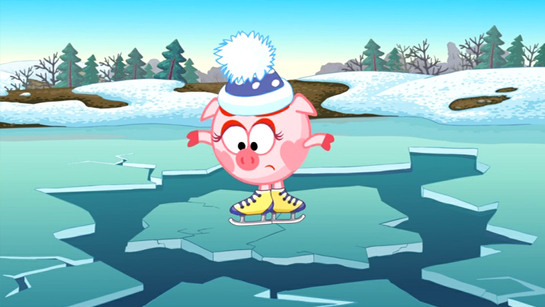 выходить в весенний период на водоемы;переправляться через реку в период ледохода;подходить близко к реке в местах затора льда,стоять на обрывистом берегу, подвергающемуся разливу и обвалу;собираться на мостиках, плотинах и запрудах;приближаться к ледяным заторам,отталкивать льдины от берегов,измерять глубину реки или любого водоема,ходить по льдинам и кататься на них.Наибольшую опасность весенний паводок представляет для детей. Оставаясь без присмотра родителей и старших, не зная мер безопасности, так как чувство опасности у ребенка слабее любопытства, играют они на обрывистом берегу, а иногда катаются на льдинах водоема. Такая беспечность порой кончается трагически. Весной нужно усилить контроль за местами игр детей.Уважаемые родители!Не допускайте детей к реке без надзора взрослых, особенно во время ледохода; предупредите их об опасности нахождения на льду при вскрытии реки или озера. Расскажите детям о правилах поведения в период паводка, запрещайте им шалить у воды, пресекайте лихачество. Оторванная льдина, холодная вода, быстрое течение грозят гибелью. Помните, что в период паводка, даже при незначительном ледоходе, несчастные случаи чаще всего происходят с детьми. Разъясните детям меры предосторожности в период ледохода и весеннего паводка.Дети! Не выходите на лед во время весеннего паводка!Не стойте на обрывистых и подмытых берегах – они могут обвалиться.Когда вы наблюдаете за ледоходом с моста, набережной причала, нельзя перегибаться через перила и другие ограждения.Если вы оказались свидетелем несчастного случая на реке или озере, то не теряйтесь, не убегайте домой, а громко зовите на помощь.Будьте осторожны во время весеннего паводка и ледохода.Не подвергайте свою жизнь опасности!!!